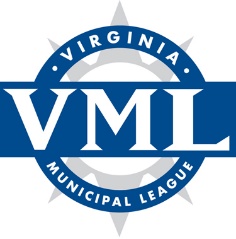 Human Development & Education Policy CommitteeFriday, July 30, 20219:00 – 11:30 a.m.Via ZoomProposed agenda A. Call to order and welcome:  Terry Short, Chair; City of Waynesboro Council MemberB. Issue discussions and updates:1. Jail funding and usage issues (William H. “Bill” Hefty; Hefty Wiley & Gore, Richmond)2. VDH funding adequacy study update (staff)3.  Marcus Alert update (staff)4.  Mental health parity potential policy position (staff)5.  Mental health services for community colleges (VCCS request) (staff)6. School modernization study and ARPA funding update (staff)C.  Policy statement discussion (Committee members and staff)D.  Potential legislative positions to forward to VML Legislative Committee (Committee and staff)E. Closing comments and adjournmentChair:  Terry Short, Council Member, City of WaynesboroStaff:  Jessica Ackerman (jackerman@vml.org); Janet Areson (jareson@vml.org)